ГАЗЖ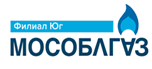 САДОВОДЫ!Для подготовки официальных списков участников проекта газификации Товарищества всем желающим газифицировать свои дачные дома необходимо  сдать в Правление выписки из ЕГРН на земельный участок и дом, а также владельцам предоставить свои ИНН и СНИЛС.Правление